89th Annual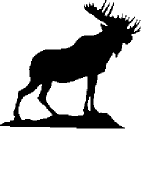 WISCONSIN MOOSE BOWLING TOURNAMENTUSBC Moral Support SanctionedMarch 9 through April 14 Entries close February 9, 2024BOPEN TO MEMBERS in good standing of Wisconsin Moose Lodges and to members in good standing of other Moose Lodges who have established residency in Wisconsin at least six months prior to bowling in the tournament.Team Name	 Captain 	Email	 Schedule books will be handed out at mid-year conference. One book per team.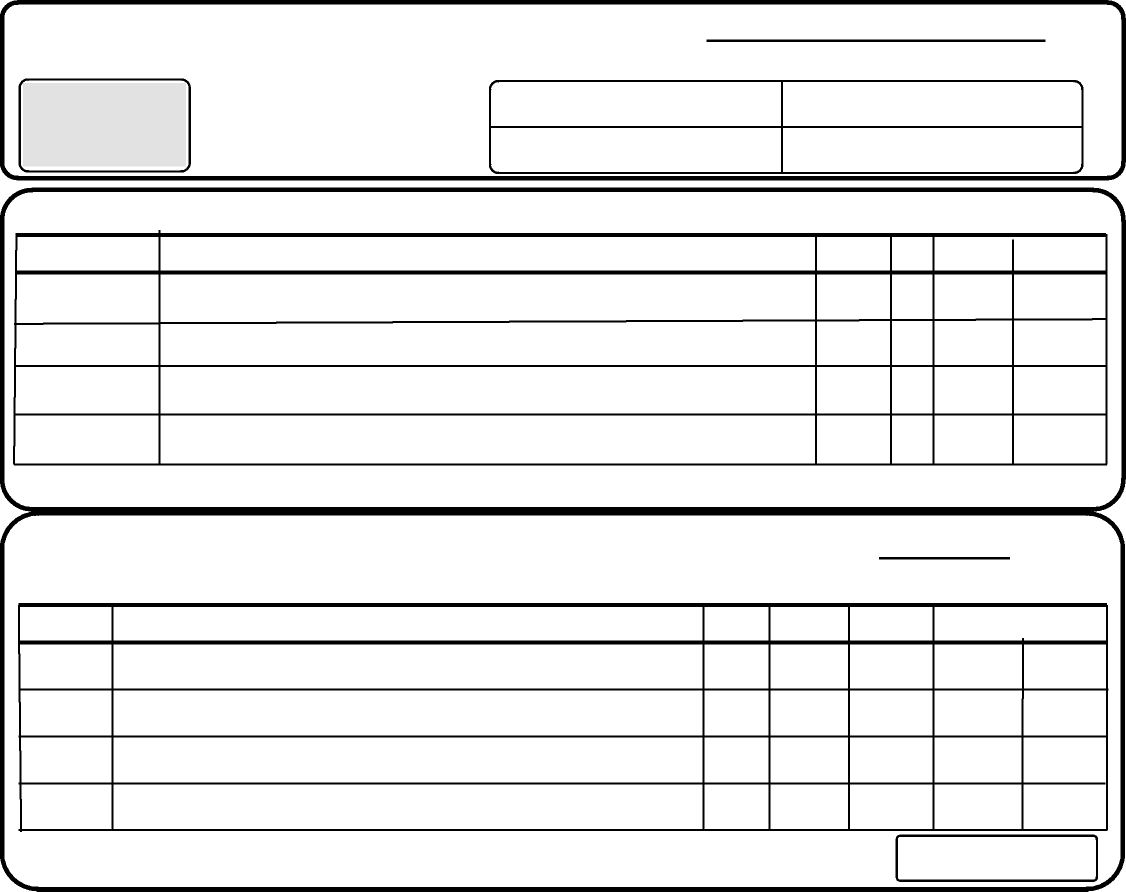 I hereby certify the above entrants are members of our Lodge, Co-workers of our Chapter or are wives of members of our Lodge and their averages are correct as stated in entering rule.ENTRIES NOT VALID UNLESS ACCOMPANIED BY FULL AMOUNT OF TOURNAMENT FEES AND LINE UP OF BOWLERSDate:	Signed by: ___________________________________ Lodge Name & # ___________________Send all entries to Bowling Chairman Wisconsin Moose Association • Margie Marsden • 1259 Ruger Ave, Janesville, WI 53545 • (608) 289-5752 • Email: warmmd@yahoo.com89th Annual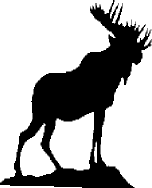 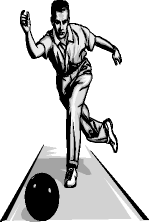 WISCONSIN MOOSE BOWLING TOURNAMENT
USBC Moral Support SanctionedUSBC MORAL SUPPORT SANCTION provides high score protection for those with established USBC membership and allows for the participation of those not qualified with the Congress without payment of any dues. Rule 319b.Use last year’s highest sanctioned league average (21 games or more).If no average last year, use current year’s highest sanctioned league average (21 games or more).If no previous average, in any of the above, and bowler participated in last year’s Wisconsin Moose AssociationBowling Tournament (9 games), that average must be used.If no established average in any of the above, use 160 for men and 130 for women.RULES WILL APPLY TO ALL PARTICIPANTS This tournament is governed by the Rules of the USBC and the Wisconsin Moose Association Bowling Tournament. Bowlers must be registered and present credentials at least 30 minutes before bowling time in each event. Failure to present credentials or failing to appear as scheduled may result in forfeiture of tournament fees, unless arrangements for schedule change has been made with Bowling Chairperson prior to weekend schedule.HANDICAPS: USBC 90% of the difference between average and 225.ENTRANTS MAY BOWL ONLY ONCE IN THIS TOURNAMENT EACH EVENT except host lodge participant, which may substitute and qualify as many times as needed in an emergency. The fee for affiliated membership is $22.00 for USBC.Rule 319e - If during the 12-month period immediately preceding the time and date of bowling, the bowlers accumulated for all, but not less than 21 tournament games, exceeds the average to be used for entry by 15 or more pins. In that case, the accumulated average must be used for handicapping or classification purposes. Averages established in summer leagues will be accepted, provided the bowler does not have an acceptable regular season average. Any bowler who reports a lower average than required at time of bowling, or who fails to report a prize of $300.00 or more in the previous 12 months shall forfeit tournament entry fees and prize winnings. It shall be each bowler’s responsibility to verify the accuracy of their average, whether originally submitted by the bowler, the team captain or others. Failure to use proper average or make a correction up to completion of the first game or participation shall disqualify score if submitted average is lower than actual average. Prize winnings shall be based on the submitted average if it is higher than actual average. Any bowler whose average has been re-rated by their local association, must use their re-rated average in this tournament. All entrants must be familiar with and abide by USBC Rule on re-rating requirements.USBC AVERAGES from bowl.com will be used.ALL PRIZE FEES WILL BE RETURNED 100% - Prize ratio is 1 - 10 each event • 1 - 15 all events.20% of good bowling prize fund in each event paid for scratch prizes.REFUND POLICY - Full refund 30 days prior to bowling. If less than 30 days, NO refund unless due to sickness or death.WISCONSIN STATE BOWLING CHAIRMAN: Margie Marsden, Bowling Chairman • 1259 Ruger Ave, Janesville, WI 53545 • (608) 289-5752 For reserved dates, remittances must be made payable to WISCONSIN MOOSE BOWLING TOURNAMENT and mailed prior to midnight December 31st, 2023.   After December 31st it will be first postmarked - first scheduled, according to availability. Entries close February 9, 2024.